
FORMAT JAARLIJKSE SUBSIDIE CULTURELE INFRASTRUCTUUR 
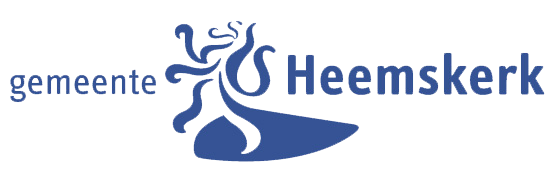 Heeft u vragen? Mail uw vragen naar subsidiehelpdesk@heemskerk.nl  of bel: 014 0251.Organisatie/verenigingSubsidiejaarStaat u als organisatie ingeschreven bij de KvK?Ja, nummer:…………NeeSoort cultuurorganisatie:Professionele organisatie (minimaal 2.0 fte beroepskrachten structureel in dienst)Vrijwilligers organisatieGeef een omschrijving van de (te subsidiëren) activiteiten en/of voeg een activiteitenplan toe als bijlage bij de aanvraag.Aan welk(e) beleidsdoel(en) uit de Cultuurvisie 2021-2024 ‘Levendig en karakteristiek Heemskerk’ levert de activiteit/organisatie een bijdrage? Voor elk wat wils: cultuurparticipatie van zoveel mogelijk inwonersJong geleerd is oud gedaan: cultuureducatie voor de jeugdBuitenmuseum Heemskerk: beschermen en zichtbaar maken van materieel en immaterieel erfgoed en kunst in de openbare ruimte.En hoe dragen de activiteiten aan dat doel bij? Geef een toelichting.Hoe streeft uw organisatie naar inclusie en het bereiken van een brede en diverse groep deelnemers/bezoekers (in o.a. leeftijd)?Omschrijf hoe uw organisatie aantoonbaar bezig is met vernieuwing.Hoe maakt de organisatie haar activiteiten/bezigheden goed zichtbaar voor de inwoners van Heemskerk?Met welke partijen, binnen en buiten het culturele veld, werkt u samen? En geef beknopt aan waaruit die samenwerking bestaat.Hoeveel vrijwilligers heeft de organisatie? Beschikken vrijwilligers die met kinderen of kwetsbare personen werken over een VOG (Verklaring Omtrent Gedrag)? JaNee 
* Vrijwilligers die met kinderen of kwetsbare personen werken, kunnen gratis een VOG aanvragen. Voor meer informatie klik hier. Maakt u gebruik van de Wet verplichte meldcode huiselijk geweld en kindermishandeling (WVM)? Voor meer informatie klik hier.JaNeeNiet van toepassing / weet ik niet